MEMORANDUMTo:		Honorable Catherine E. Pugh, Honorable Joan M. Pratt,		Mr. David Ralph, Mr. Rudy ChowFrom:		Bernard C. “Jack” YoungDate:		July 17, 2017Re:		Board of Estimates Agenda Items for July 19, 2017The items on the Board of Estimates Agenda for July 19, 2017 are to be assigned as follows:ROUTINE AGENDA ITEMS: (To be acted upon collectively)NON-ROUTINE AGENDA ITEMS: (To be acted upon individually)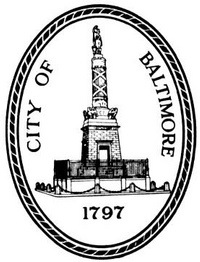 Bernard C. “Jack” YoungPresident,Baltimore City Council100 N. Holliday Street, Room 400  Baltimore, Maryland 21202410-396-4804  Fax: 410-539-0647P1BOARDS AND COMMISSIONS1. Prequalification of ContractorsP2-3Space Utilization Committee – First Amendment to Lease AgreementP4Space Utilization Committee – Interdepartmental Lease Agreement RenewalP5-6Health Department – Acceptance of FY’18 Office Head Start Notice of Grant AwardP7-11Mayor’s Office of Human Services (MOHS) – Agreements and Amendments to AgreementsP12Mayor’s Office of Human Services (MOHS) – First Amendment to Memorandum of UnderstandingP13-15OPTIONS/CONDEMNATION/QUICK-TAKESP16Circuit Court for Baltimore City – TRANSFER OF LIFE-TO-DATE SICK LEAVEP17-18Office of the State’s Attorney – Grant Award RenewalP19Department of Transportation – Amendment No. 1 to AgreementP20Department of Transportation – Amendment No. 1 to AgreementP21Department of Transportation – Amendment No. 1 to AgreementP22Department of Transportation – Amendment No. 1 to AgreementP23-24Department of Transportation – AgreementP25Department of Transportation – Minor Privilege Permit ApplicationsP26Department of Transportation - Partial Release of RetainageP27-28Department of Public Works/Office of Engineering and Construction – Task AssignmentP29-30Department of Public Works/Office of Engineering and Construction – Task AssignmentP31-32Department of Public Works/Office of Engineering and Construction – Task AssignmentP33-34Department of Public Works/Office of Engineering and Construction – Task AssignmentP35-37Department of Public Works/Office of Engineering and Construction – Partial and Full Release of RetainagesP38-39Department of Housing and Community Development – Community Development Block Grant – 42 AgreementP40-41Department of Housing and Community Development – Side Yard Land Disposition Agreement P42-43Bureau of the Budget and Management Research (BBMR) – Grant Award Appropriation Transfer Order No. 4P44-45Bureau of the Budget and Management Research (BBMR) – Grant Award Appropriation Adjustment Order No. 78P46-47Bureau of the Budget and Management Research (BBMR) – Grant Award Appropriation Adjustment Order No. 79P48Mayor’s Office – Third Extension to Intergovernmental AgreementP49-55RECOMMENDATIONS FOR CONTRACT AWARDS/REJECTIONS (Except item 5)P56Department of Transportation – Expenditure of FundsP57Department of Transportation – Relocation ContractP58Mayor’s Office of Employment Development – Agreement P59-60Mayor’s Office of Employment Development – Ratification of First Amendment to AgreementP61-62Mayor’s Office of Employment Development (MOED) – Fourth Amendment to Training AgreementP63Health Department – Inter-departmental Memorandum of UnderstandingP64-65Health Department – Memorandum of AgreementP66-67Health Department – Memorandum of UnderstandingP68-69Health Department – AgreementsP70-71Health Department – Ratification of Cost Reimbursement ContractP72-73Health Department – Memorandum of UnderstandingP74Health Department – Employee Expense StatementP75Department of Finance – Employee Expense StatementP76-77TRANSFERS OF FUNDSP78Fire and Police Employees’ Retirement System (F&P) – Subscription and Limited Partnership AgreementP79-80Department of Public Works – Grant AwardP81Baltimore City Fire Department – Intergovernmental Training AgreementP82Mayor’s Office of Information Technology – First Amendment toConsultant AgreementP83Department of Transportation - Developer’s Agreement No. 1400P84-99INFORMAL AWARDS, RENEWALS, INCREASES TO CONTRACTS AND EXTENSIONSP100-101EXTRA WORK ORDERP102Mayor’s Office of Information Technology – Second Amendment to Contract P103-104Baltimore Development Corporation – Lease AgreementP105-106Baltimore Development Corporation - Lease AgreementP107-108TRAVEL REQUESTSP109ANNOUNCEMENTS OF BIDS RECEIVED AND OPENING OF BIDS, AS SCHEDULEDP53RECOMMENDATIONS FOR CONTRACT AWARDS/REJECTIONS (Item 5)